ΘΕΜΑ: «Ενημερωτική - Επιμορφωτική Τηλεδιάσκεψη για τους εκπαιδευτικούς των Τμημάτων Ένταξης»ΣΧΕΤ:: 1. Ν. 4547/2018 ( ΦΕΚ 102/Α/12-06-2018)   2. Π.Δ. 79/2017    3. ΦΕΚ 4299/27-9-2018   4. Δ1α/ΓΠ.οικ. 16838 ( ΦΕΚ 783/10-3-2020)   5. 38091/Δ4?16-03-2020   6. 581/20-03-2020 Ενημέρωση για την εξ’ αποστάσεως επικοινωνία  εκπαιδευτικών με τους γονείς-  κηδεμόνες και μαθητές/ριες των σχολείων   7. 39676/Δ2/20-03-2020 Διαβίβαση Οδηγιών για ασύγχρονη εξ αποστάσεως εκπαίδευσηΟ Συντονιστής Εκπαιδευτικού Έργου Ειδικής Αγωγής και Ενταξιακής Εκπαίδευσης Μπίνιας Νικόλαος και οι Συντονιστές/στριες Εκπαιδευτικού Έργου ΠΕ70 Ξανθίδου Πηνελόπη, Σαμαρά Σωτηρία και  Φανιόπουλος Χριστόδουλος του 3ου ΠΕΚΕΣ Κ. Μακεδονίας συνδιοργανώνουν ενημερωτική - επιμορφωτική τηλεδιάσκεψη για τους εκπαιδευτικούς των Τμημάτων Ένταξης των δημοτικών σχολείων παιδαγωγικής και επιστημονικής ευθύνης τους, ήτοι των Δ.Σ. του Νομού Πέλλας με θέμα: «Εξ Αποστάσεως Εκπαίδευση  - εμπειρίες, καλές πρακτικές, αναστοχασμός». Η τηλεδιάσκεψη θα γίνει την Παρασκευή 22 Μαΐου 2020, και ώρες 19:30-21:30 μ.μ. στον παρακάτω  σύνδεσμο:https://minedu-gov-gr.webex.com/minedu-gov-gr/j.php?MTID=m95bf8b6962b23f606abfc5b42cc91197Παρακαλούνται οι διευθυντές των σχολείων να προωθήσουν το παρόν έγγραφο στα e-mails των εκπαιδευτικών των Τμημάτων Ένταξης των   σχολείων τους. Παρακαλούνται οι εκπαιδευτικοί των Τμημάτων Ένταξης των δημοτικών σχολείων, να εισέρχονται στο δωμάτιο τηλεδιάσκεψης έγκαιρα με κλειστά μικρόφωνα και κάμερες.Οι Συντονιστές/τριες Εκπαιδευτικού Έργου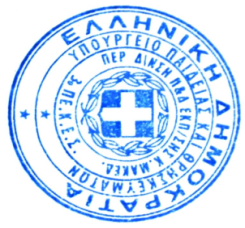 Μπίνιας ΝικόλαοςΞανθίδου ΠηνελόπηΣαμαρά ΣωτηρίαΦανιόπουλος Χριστόδουλος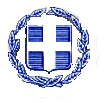 ΕΛΛΗΝΙΚΗ ΔΗΜΟΚΡΑΤΙΑΥΠΟΥΡΓΕΙΟ ΠΑΙΔΕΙΑΣ & ΘΡΗΣΚΕΥΜΑΤΩΝ             ΠΕΡΙΦΕΡΕΙΑΚΗ Δ/ΝΣΗ Π/ΘΜΙΑΣ ΚΑΙ Δ/ΘΜΙΑΣ ΕΚΠ/ΣΗΣ Κ. ΜΑΚΕΔΟΝΙΑΣ3ο ΠΕΡΙΦΕΡΕΙΑΚΟ ΚΕΝΤΡΟ ΕΚΠΑΙΔΕΥΤΙΚΟΥ ΣΧΕΔΙΑΣΜΟΥ (ΠΕ.Κ.Ε.Σ.)Βέροια, 14 Μαίου 2020Αρ. Πρωτ.: 1014Λ. Στρατού 72, Βέροια 591 31 (2ος όροφος)[Κτίριο Διεύθυνσης Τεχνικών  Έργων Π.Ε. Ημαθίας]3pekes@kmaked.pde.sch.grΠληροφορίες: Ζαχαρειάδου Θάλειατηλ.: 23313.53.657ΠΡΟΣ:Τους εκπαιδευτικούς των Τμημάτων Ένταξης των Δημοτικών Σχολείων παιδαγωγικής και επιστημονικής ευθύνης του/της ΣΕΕ Σ. ΣαμαράΚοιν:1. Περ/ κή Δ/νση Εκπ/σης Κεντρικής Μακεδονίας2. Δ/νση Πρωτοβάθμιας Εκπαίδευσης Ν. Πέλλας